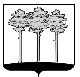 ГОРОДСКАЯ  ДУМА  ГОРОДА  ДИМИТРОВГРАДАУльяновской областиР Е Ш Е Н И Ег.Димитровград  20  февраля  2019  года  	                                                         № 15/110   Об утверждении Порядка учёта предложений по проекту решения Городской Думы города Димитровграда Ульяновской областитретьего созыва «О внесении изменений и дополнений в Устав муниципального образования «Город Димитровград» Ульяновской области, принятый решением Городской Думы города Димитровграда Ульяновской области второго созыва от 29.06.2016 №46/556»и участия граждан в его обсужденииВ соответствии с частью 4 статьи 44 Федерального закона от 06.10.2003 №131-ФЗ «Об общих принципах организации местного самоуправления в Российской Федерации», Городская Дума города Димитровграда Ульяновской области третьего созыва решила:1. Утвердить Порядок учёта предложений по проекту решения Городской Думы города Димитровграда Ульяновской области третьего созыва «О внесении изменений и дополнений в Устав муниципального образования «Город Димитровград» Ульяновской области, принятый решением Городской Думы города Димитровграда Ульяновской области второго созыва от 29.06.2016 №46/556» и участия граждан в его обсуждении, согласно приложению к настоящему решению.2. Установить, что настоящее решение подлежит официальному опубликованию и размещению в информационно-телекоммуникационной сети «Интернет» на официальном сайте Городской Думы города Димитровграда Ульяновской области (www.dumadgrad.ru).3. Установить, что настоящее решение вступает в силу со дня, следующего за днем его официального опубликования.4. Контроль исполнения настоящего решения возложить на комитет по социальной политике и местному самоуправлению (Степаненко) и Уставную комиссию при Городской Думе города Димитровграда Ульяновской области.Председатель Городской Думыгорода ДимитровградаУльяновской области                                                                              А.П.ЕрышевПриложение к решению Городской Думыгорода Димитровграда Ульяновской области второго созыва от 20.02.2019 №15/110Порядокучёта предложений по проекту решения Городской Думы города Димитровграда Ульяновской области третьего созыва «О внесении изменений и дополнений в Устав муниципального образования «Город Димитровград» Ульяновской области, принятый решением Городской Думы города Димитровграда Ульяновской области второго созыва от 29.06.2016 №46/556» и участия граждан в его обсуждении1.  Порядок учёта предложений по проекту решения Городской Думы города Димитровграда Ульяновской области третьего созыва «О внесении изменений и дополнений в Устав муниципального образования «Город Димитровград» Ульяновской области, принятый решением Городской Думы города Димитровграда Ульяновской области второго созыва от 29.06.2016 №46/556» и участия граждан в его обсуждении (далее по тексту – настоящий Порядок) разработан во исполнение части 4 статьи 44 Федерального закона от 06.10.2003 №131-ФЗ «Об общих принципах организации местного самоуправления в Российской Федерации» и направлен на реализацию права жителей города Димитровграда Ульяновской области на участие в обсуждении проекта решения Городской Думы города Димитровграда Ульяновской области третьего созыва «О внесении изменений и дополнений в Устав муниципального образования «Город Димитровград» Ульяновской области, принятый решением Городской Думы города Димитровграда Ульяновской области второго созыва от 29.06.2016 №46/556».2. Проект решения Городской Думы города Димитровграда Ульяновской области третьего созыва «О внесении изменений и дополнений в Устав муниципального образования «Город Димитровград» Ульяновской области, принятый решением Городской Думы города Димитровграда Ульяновской области второго созыва от 29.06.2016 №46/556» (далее по тексту – проект решения) подлежит официальному опубликованию не позднее чем за 30 дней до дня рассмотрения Городской Думой города Димитровграда Ульяновской области (далее по тексту – Городская Дума) с одновременным опубликованием настоящего Порядка. Проект решения направляется для официального опубликования и размещения на официальном сайте Городской Думы.3. Предложения по проекту решения могут вноситься гражданами Российской Федерации, обладающими избирательным правом на территории города Димитровграда Ульяновской области. 4. Предложения по проекту решения вносятся в Городскую Думу в письменном виде в течение 14 календарных дней со дня его официального опубликования и передаются в Оргкомитет, ответственный за организацию и проведение публичных слушаний (далее по тексту – Оргкомитет), образуемый в соответствии с Положением о порядке организации и проведения публичных слушаний в городе Димитровграде Ульяновской области.В индивидуальных предложениях граждан должны быть указаны фамилия, имя, отчество, дата рождения, адрес места жительства и личная подпись. Коллективные предложения граждан принимаются с приложением протокола собрания граждан с указанием фамилии, имени, отчества, даты рождения, адреса места жительства  лица,  которому доверено представлять вносимые предложения.5. Предложения, внесенные с нарушением требований, установленных настоящим Порядком, рассмотрению не подлежат. Не подлежат рассмотрению также предложения, поступившие не по проекту решения.6.  Оргкомитет рассматривает поступившие предложения не позднее чем в 5-дневный срок после окончания срока поступления предложений по проекту решения.7. Инициаторы предложений вправе присутствовать, принимать участие в обсуждении своих предложений на заседании Оргкомитета. По результатам обсуждения, в срок, установленный частью 6 настоящего Порядка, Оргкомитет принимает решение о вынесении поступивших предложений по проекту решения на публичные слушания либо отклоняет их. Оргкомитет информирует инициаторов внесения предложений по проекту решения о принятом решении до дня проведения публичных слушаний.8. Проект решения, а также вынесенные на публичные слушания предложения граждан подлежат обсуждению на публичных слушаниях в порядке, установленном Городской Думой, до рассмотрения проекта решения на заседании Городской Думы.9. Итоговый документ и протокол публичных слушаний направляются Оргкомитетом в Городскую Думу в 3-дневный срок со дня проведения публичных слушаний и учитываются депутатами при рассмотрении проекта решения на заседании Городской Думы.